Профессия гидрометеорологВ рамках тематической недели «Времена года. Календарь» с цельюформирования знаний и представлений детей об особенности профессии гидрометеоролог, в старших группах «Веселые ребята», «Гномики» и  «Пчёлки» были проведены тематические занятия.Дети узнали, что метеорологи – это люди, занимающиеся изучением погоды. Они знают о погоде всё: направление ветра, влажность воздуха, будет ли сегодня или завтра снег или дождь, сменится ли через несколько дней облачная погода ясной. Метеорологи могут предсказать погоду и в маленьком городке, и на территории огромной страны. Метеоролог – очень важная профессия: ведь прогнозы погоды, которые создают метеорологи, необходимы для полётов самолётов, плавания кораблей и для путешественников. Еще дети узнали, что же такое погода, побывали в «Метеобюро», выяснили, как появляется радуга, провели эксперимент: сколько весит воздух, а также слушали сказку «Ветер и солнце».С дошкольниками проведена беседа «У природы нет плохой погоды» с использованием видео и аудио материалов. Ребята также приняли активное участие в сюжетно-ролевой игре «Прогноз погоды».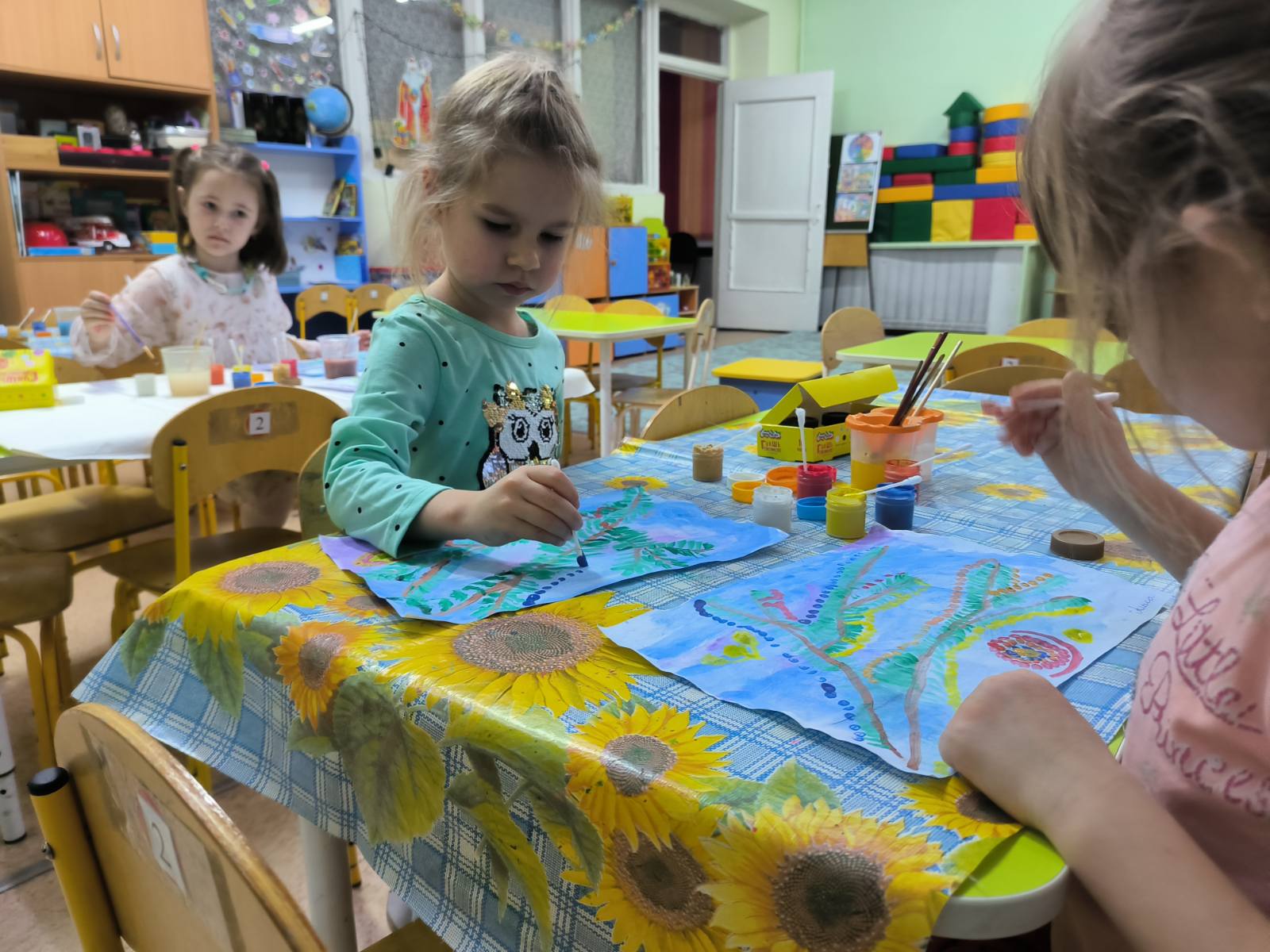 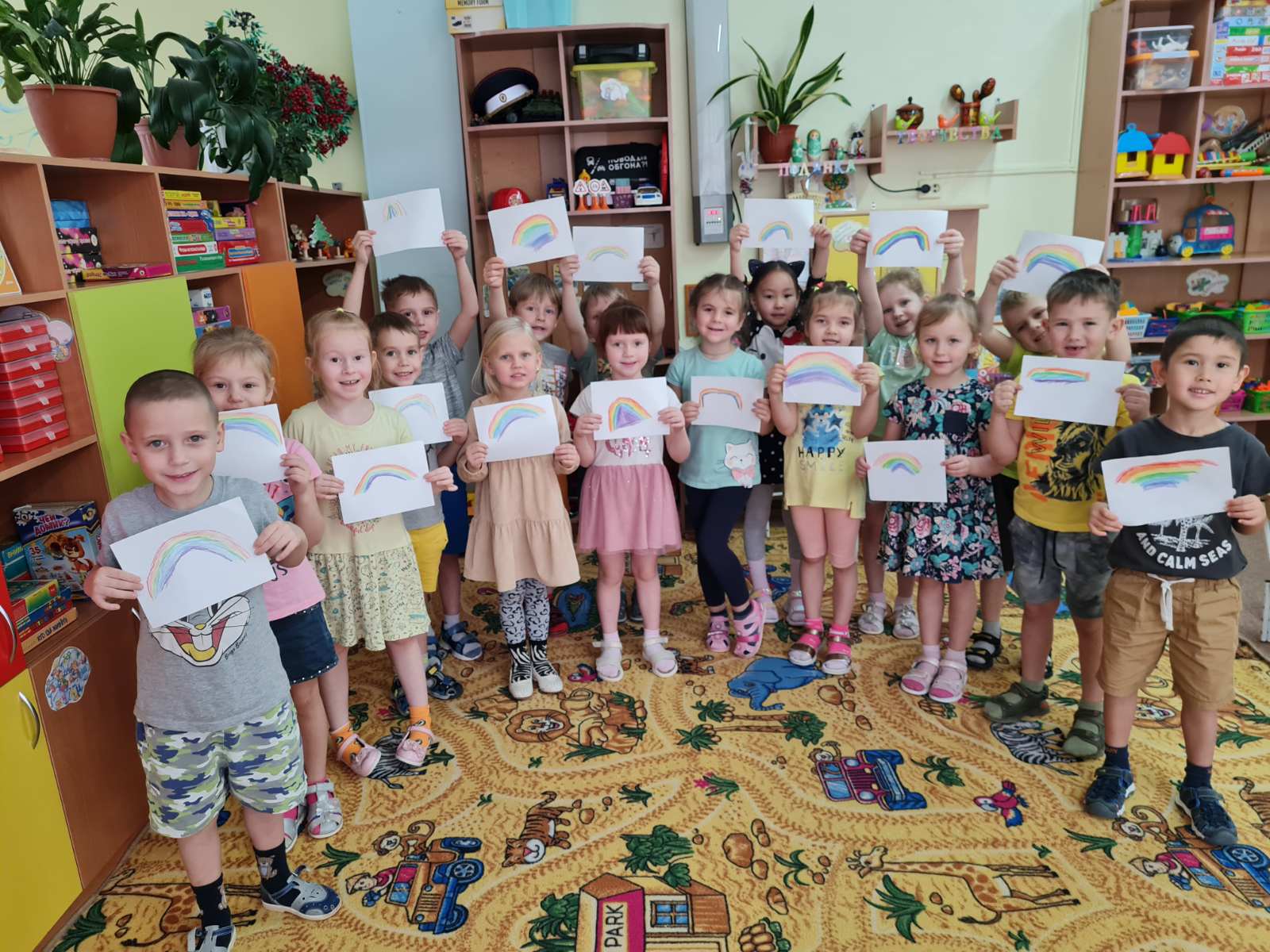 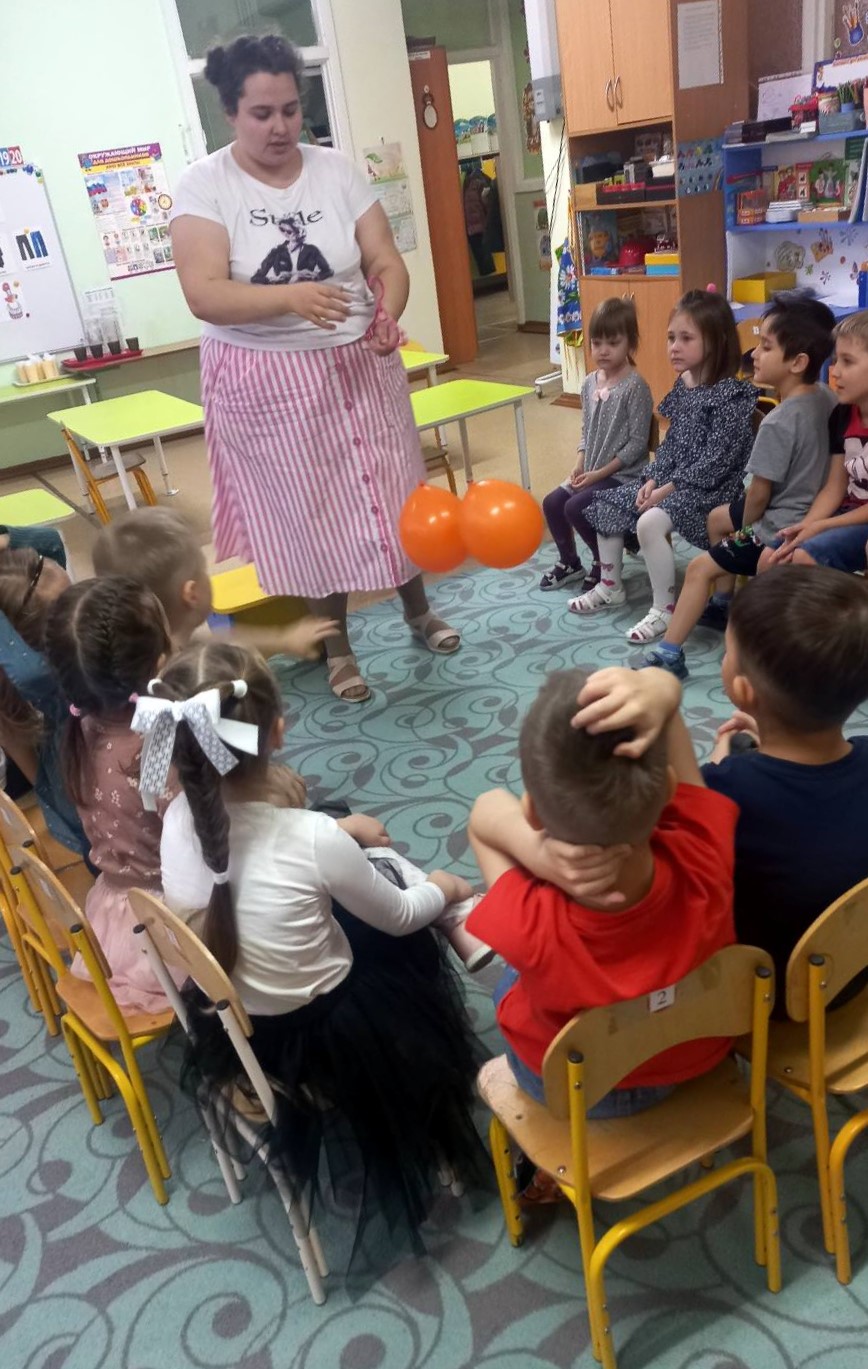 